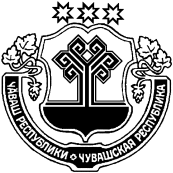 	           ПРОЕКТ
	В соответствии с Федеральным законом от 03 ноября 2006 г. № 174 - ФЗ «Об автономных учреждениях» Шемуршинское районное Собрание депутатов Чувашской Республики решило:1. Внести в Положение об управлении и распоряжении муниципальной собственностью Шемуршинского района, утвержденное решением Шемуршинского районного Собрания депутатов Чувашской Республики от 14 декабря 2011 г. № 11.5 «О вопросах управления и распоряжения муниципальной собственностью Шемуршинского района Чувашской Республики» (с изменениями и дополнениями, внесенными решением Шемуршинского районного Собрания депутатов Чувашской Республики от 23 октября 2015 г. № 2.11) следующие изменения:раздел IV Положения дополнить пунктом 4.15 следующего содержания:«4.15. Администрация несет субсидиарную ответственность по обязательствам автономного учреждения в случаях, предусмотренных Гражданским кодексом Российской Федерации.».           2. Настоящее решение вступает в силу после его официального опубликования.Глава Шемуршинского района	     Ю.Ф. ЕрмолаевЧЁВАШ РЕСПУБЛИКИШЁМЁРШЁ РАЙОН, ЧУВАШСКАЯ РЕСПУБЛИКА ШЕМУРШИНСКИЙ РАЙОН ШЁМЁРШЁ РАЙОН,  ДЕПУТАТСЕН ПУХЁВ, ЙЫШЁНУ«____»__________2022 г.  № ____Шёмёршё ял.ШЕМУРШИНСКОЕ РАЙОННОЕСОБРАНИЕ ДЕПУТАТОВ                  РЕШЕНИЕ«        »               2022 г. № село ШемуршаО внесении изменений в решение Шемуршинского районного Собрания депутатов Чувашской Республики от 14 декабря 2011 г. № 11.5